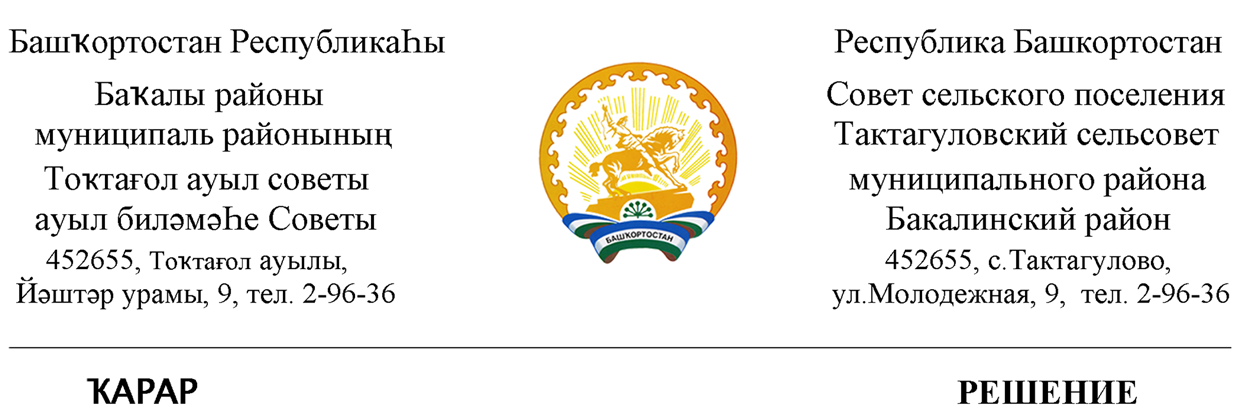 «26» сентябрь 2019 й.                               № 6                            «26» сентября 2019Об избрании заместителя председателя Совета сельского поселения Тактагуловский сельсовет муниципального района Бакалинский районРеспублики БашкортостанВ соответствии с частью 2 статьи 35 Федерального закона «Об общих принципах организации местного самоуправления в Российской Федерации», статьей 11.2 Закона Республики Башкортостан «О местном самоуправлении в Республике Башкортостан», частью 12.1 статьи 18 Устава сельского поселения Тактагуловский сельсовет муниципального района Бакалинский район Республики Башкортостан и главой 2.1 Регламента Совета сельского поселения Тактагуловский сельсовет муниципального района Бакалинский район Республики БашкортостанСовет сельского поселения Тактагуловский сельсовет муниципального района Бакалинский район Республики Башкортостан РЕШИЛ:избрать Галлямова Венира Камиловича, депутата от избирательного округа № 1, заместителем председателя Совета сельского поселения Тактагуловский сельсовет муниципального района Бакалинский район Республики Башкортостан.Председательствующий на заседании Совета сельского поселения Тактагуловский  сельсовет муниципального района Бакалинский районРеспублики Башкортостан                                                                    Л.М. Ахунова